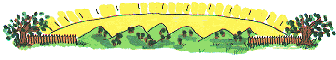 “Look at everything as though you were seeing it either for the first or the last time.” 